Единый государственный экзамен по МАТЕМАТИКЕБазовый уровеньИнструкция  по выполнению работыЭкзаменационная работа включает в себя 20 заданий. На выполнение работы отводится 3 часа (180 минут).Ответы к заданиям записываются по приведённым ниже образцамв виде числа или последовательности цифр. Сначала запишите ответык заданиям в поле ответа в тексте работы, а затем перенесите их в бланк ответов № 1 справа от номера соответствующего задания.ï1іясі.   -0  В		m  - 0	8Если ответом является последовательность цифр, как в приведённом ниже примере, то запишите эту последовательность в бланк ответов №  1 без пробелов, запятых и других дополнительных символов.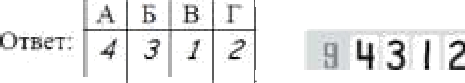 Все бланки ЕГЭ заполняются яркими чёрными чернилами.Допускается использование гелевой, или капиллярной, или перьевой ручек.При выполнении заданий можно пользоваться черновиком. Записи в черновике не учитываются при оценивании работы.Баллы, полученные Вами за выполненные задания, суммируются. Постарайтесь выполнить как можно больше заданий и набрать наибольшее количество баллов.Желаем успеха.!Справочные материалы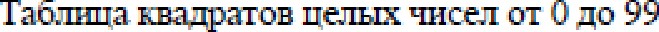 С'войстео ориф:иетпя:еского s:вадрптя:ога xojma: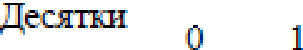 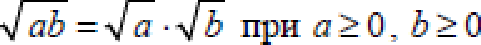 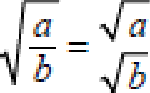 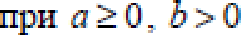 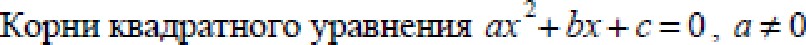 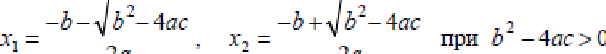 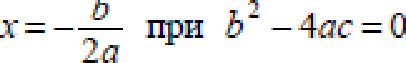 Фпрьг)'.зы  соkф.чщеівіпгс› јъоіожеиня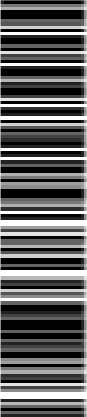 ( п + b )'  =  а  ' + бад + b' ( n - b ’)   = о ' - ?nb + b 'п'—б '= (п+ b )(п — b )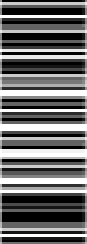 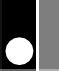 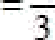 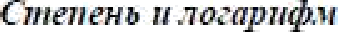 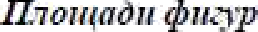 s ——ahp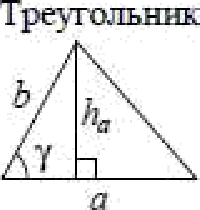 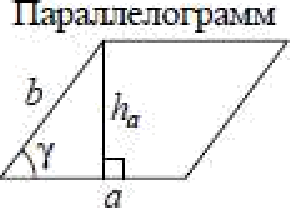 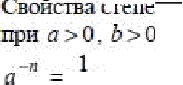 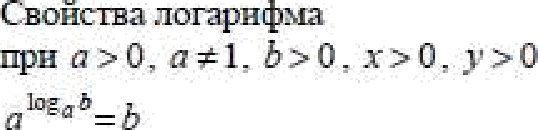 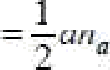 s —— аду ј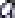 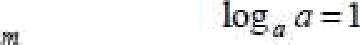 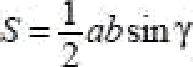                                                                    d d2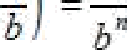 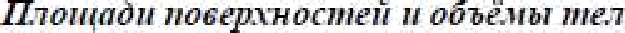 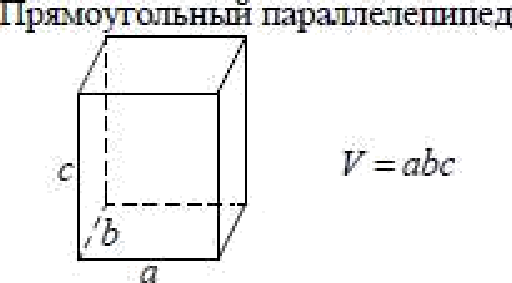 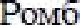 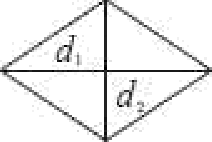 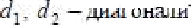 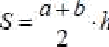 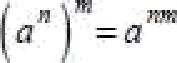 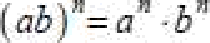 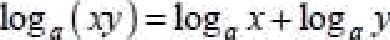 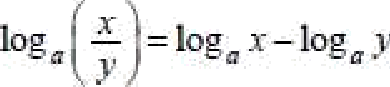 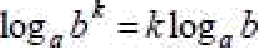 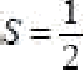 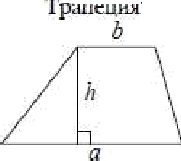 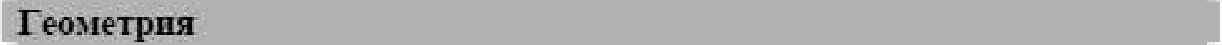 \\ AC	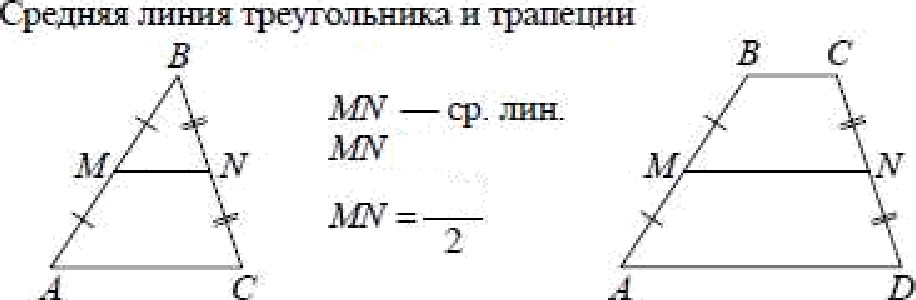 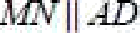 AC	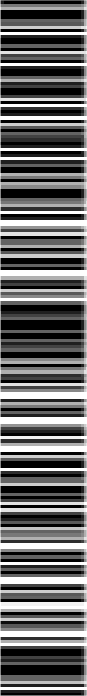 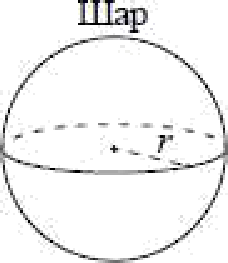 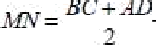 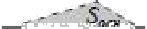 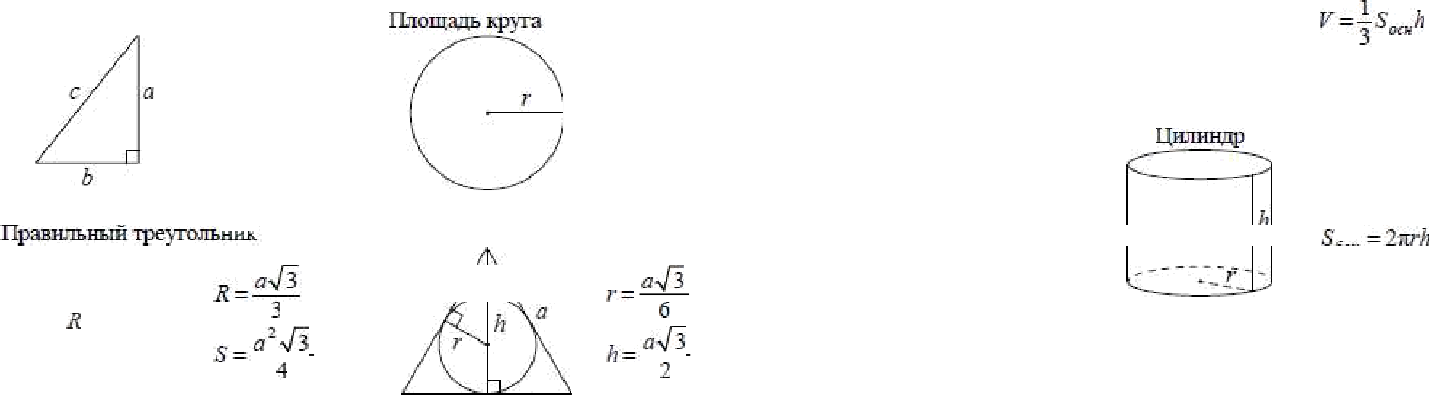 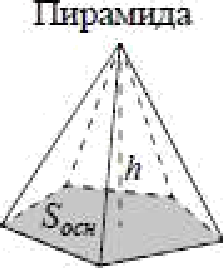 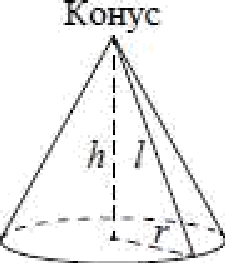 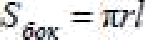 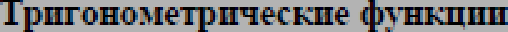 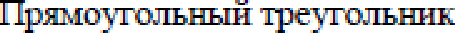 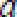 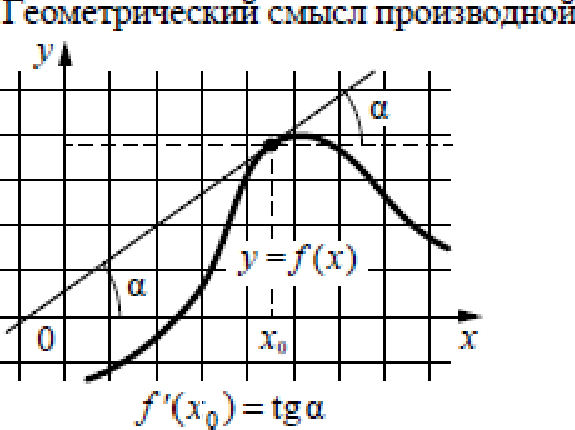 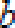 СОБ O = —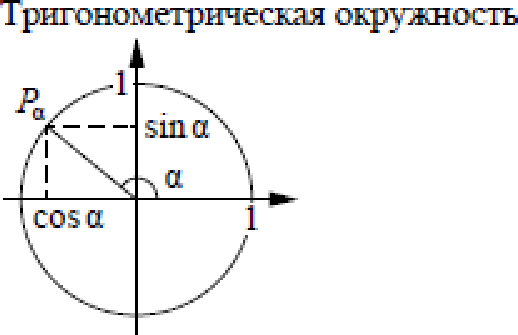 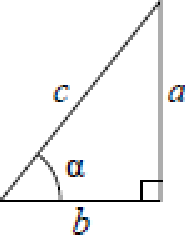 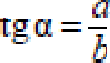 OcHDвнDe трягонометрігзесы€ тDждество: лги -п + com -п = 1 Нехпторьзе знп'зеютя тригонпметрігтесьих	чвщяй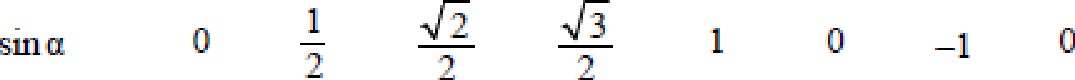 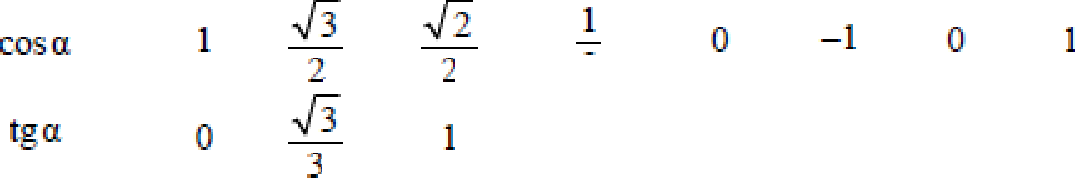 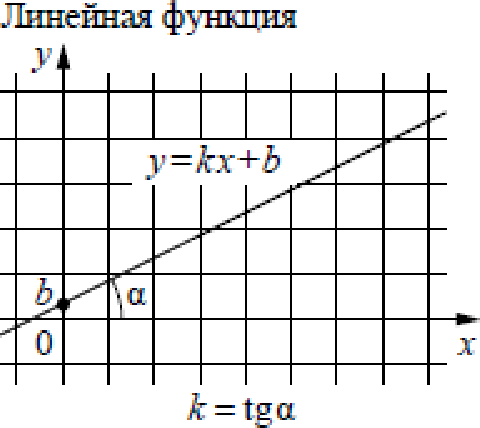   Найдите значение выражения 2,4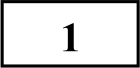 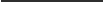 12-0,4’Ответ:   	Найдите значение выражения— із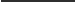 (      ')"	’Ответ:     	  Пачка сливочного масла стоит 50 рублей. Пенсионерам магазин делает скидку 10%. Сколько рублей стоит пачка масла для пенсионера?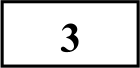 Ответ:   	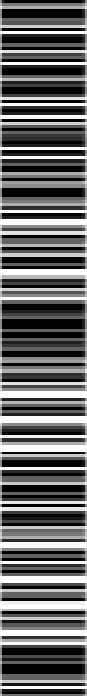   Площадь треугольника вычисляется по формуле S = bc sin п, где b и с — две стороны треугольника, а п — угол между ними. пользуясь этой формулой, найдите площадь S, есяп b —— 18, с = 16 и sin п =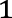 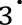 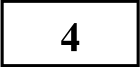 Ответ:   	  Найдите значение выражения 71 + logy 3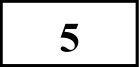 Ответ:   	  В квартире установлен прибор учёта расхода холодной воды (счётчик).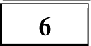 Показания счётчика 1 сентября составляли 123 куб. м воды, а 1 октября —129 куб. м. Сколько нужно заплатить за холодную воду за сентябрь, если стоимость 1 куб. м холодной воды составляет 22 py6. 20 коп.? Ответ дайте в рублях.Ответ:   	  Найдите корень уравнения Зх — 8 =  5.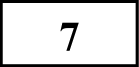 Ответ:   	  Дачный участок имеет форму прямоугольника со сторонами 20 метров и 30 метров. Хозяин планирует обнести его забором и разделить таким же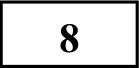 забором на две части, одна из которых имеет форму квадрата. Найдите суммарную длину забора в метрах.3 0 rt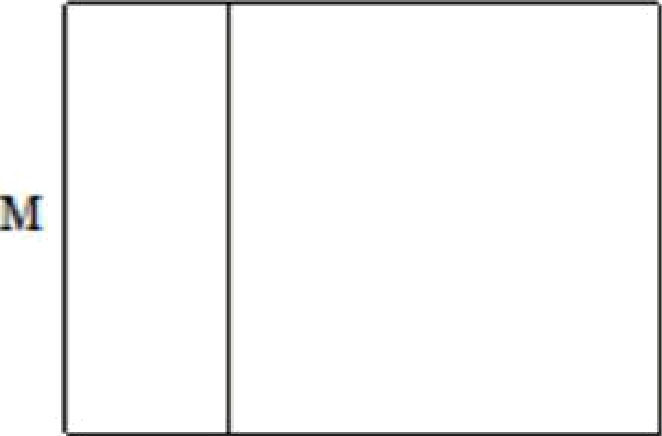 ?0Ответ:   	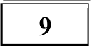 130Установите соответствие между величинами и их возможными значениями: к каждому элементу первого столбца подберите соответствующий элемент из второго столбца.ВЕЛИЧИНЫ	ЗНАЧЕНИЯА) объём железнодорожного	1) 300 лвагона	2) 120 м ЗБ) объём бытового холодильника	3)  908 км'В) объём воды в Ладожском озере	4) 1,5 я Г) объём пакета сокаВ таблице под каждой буквой, соответствующей величине, укажите номер её возможного значения.Ответ:На борту самолёта 23 места рядом с запасными выходами и 22 места за перегородками, разделяющими салоны. Остальные места неудобны для пассажира высокого роста. Пассажир Л. высокого роста. Найдите вероятность того, что на регистрации при случайном выборе места пассажиру Л. достанется удобное место, если всего в самолёте 300 мест.Ответ:   	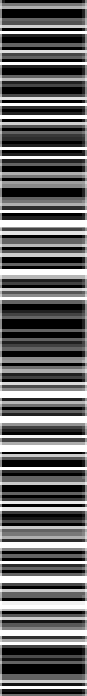 некотором городе за три дня. По горизонтали указаны дни недели, по вертикали — значения атмосферного давления в миллиметрах ртутного столба.76a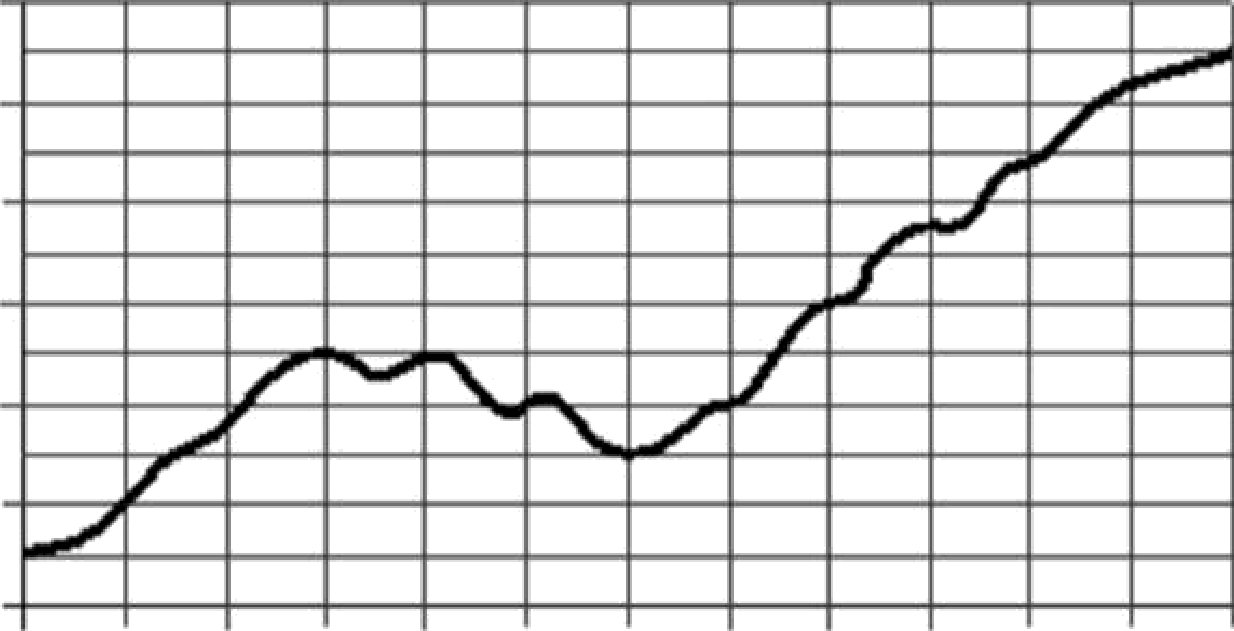 / 60двугранные углы прямые). Числа на рисунке обозначают длины рёбер в сантиметрах. Найдите объём этой детали. Ответ дайте в кубических сантиметрах.›1d 7f4 7f›10вторн›іх	;	среш	четвергОтвет:   	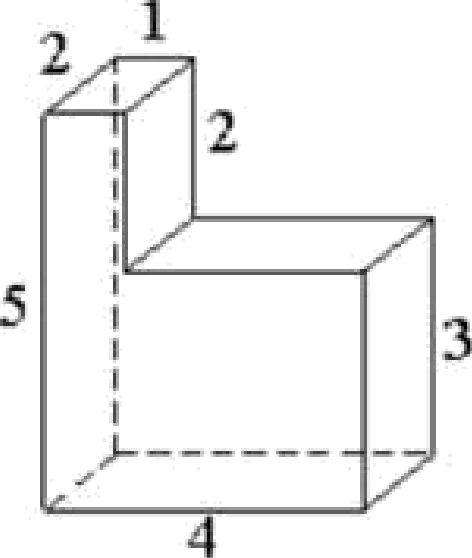 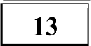 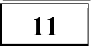 Определите по рисунку наибольшее значение атмосферного давления за данные три дня (в миллиметрах ртутного столба).Ответ:   	132	Семья их трёх человек планирует поехать из Санкт-Петербурга в Вологду. Можно ехать поездом, а можно — на своей машине. Билет на поезд на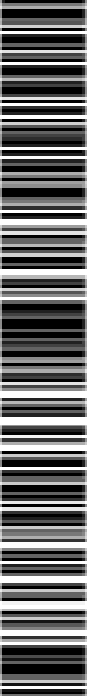 одного человека стоит 1500 рублей. Автомобиль расходует 8 литров бензина на 100 километров пути, расстояние по шоссе равно 700 км, а цена бензина равна 30 рублей за литр. Сколько рублей придётся заплатить за наиболее дешёвую поездку на троих?Ответ:   	Москве в январе 2011 года. По горизонтали указываются числа месяца, по вертикали — температура в градусах Цельсия. Для наглядности точки соединены линией.— l6	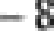 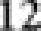 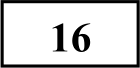 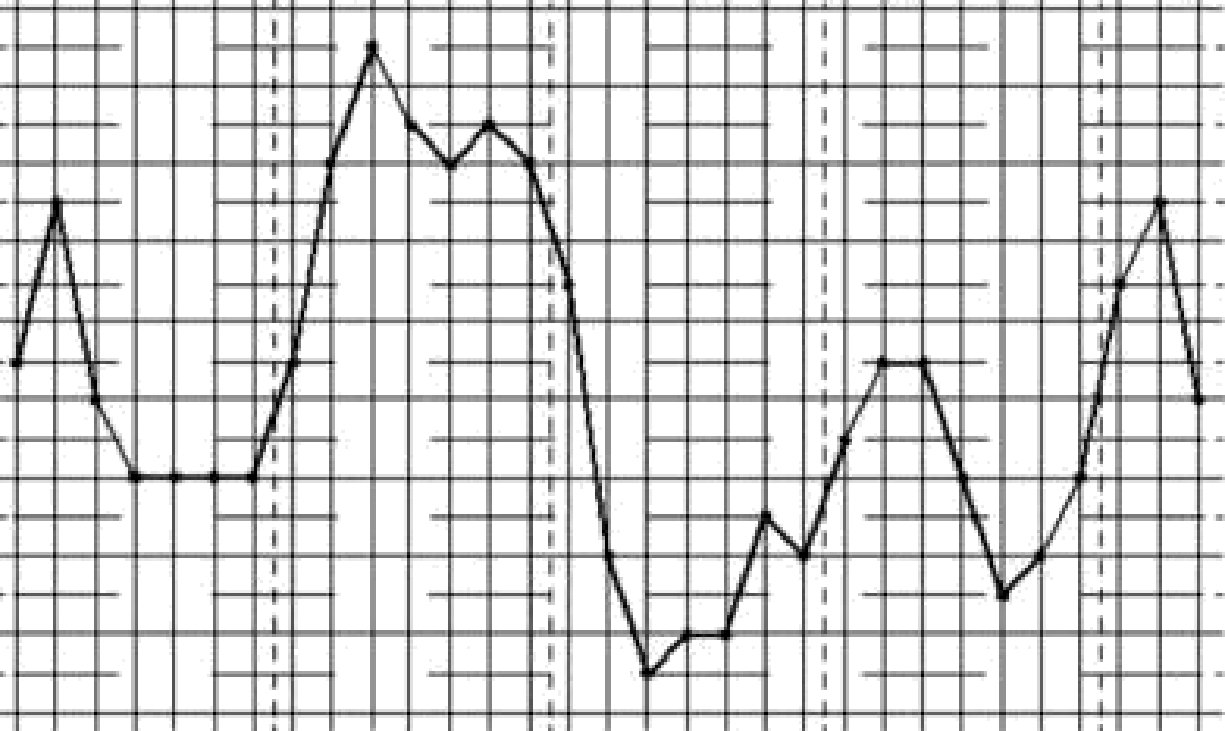 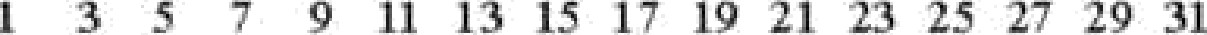 Пользуясь рисунком, поставьте в соответствие каждому из указанных периодов времени характеристику изменения температуры.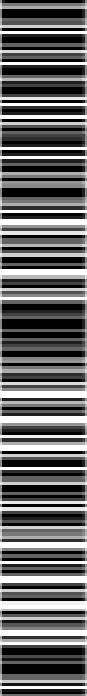 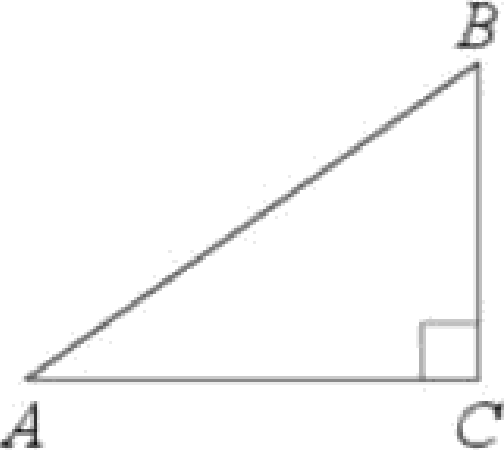 Ответ:   	Радиус основания цилиндра равен 15, а его образующая равна 14. Сечение, параллельное оси цилиндра, удалено от неё на расстояние, равное 12.Найдите площадь этого сечения.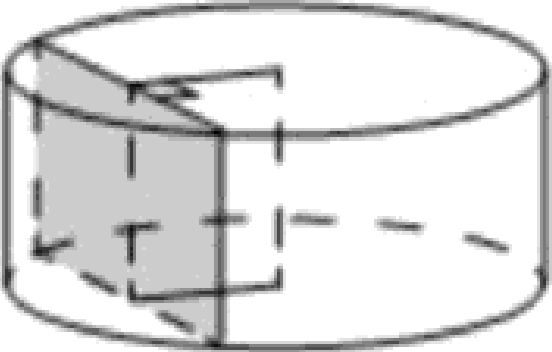 ПЕРИОДЫ ВРЕМЕНИА) 1-7 январяБ) 8-14 январяВ) 15-21 января22-28 январяХАРАКТЕРИСТИКИв конце периода наблюдался рост среднесуточной температурыво второй половине периода среднесуточная температура не изменяласьсреднесуточная температура достигла месячного минимумасреднесуточная температурадостигла месячного максимумаОтвет:   	В таблице под каждой буквой укажите соответствующий номер.Ответ:решений в правом столбце. Остановите соответствие между неравенствами и их решениями.которого отличаются на 2. В ответе укажите какое-нибудь одно такое число.HEPABEHCTBAА) 1og4 х > 0Б)  4°‘+7   >  16х — 1х — 5 < 0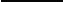 1	> 0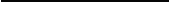 РЕШЕНИЯ1) х  < 1 или  х  > 52) х > 13) х  < 54) 1  <  >  < 5Ответ:		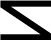 230		Улитка за день заползает вверх по дереву на 2 м, а за ночь сползает на 1 м. Высота дерева 9 м. За сколько дней улитка впервые доползёт до вершины дерева?(х — 5)(х — 1)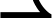 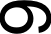 Впишите в приведённую в ответе таблицу под каждой буквой соответствующую цифру.Ответ:  Среди тех, кто зарегистрирован в «ВКонтакте», есть школьники из Твери.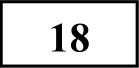 Среди школьников из Твери есть те, кто зарегистрирован в«Одноклассниках». Выберите утверждения, которые верны при указанных условиях.Все школьники из Твери не зарегистрированы ни в «ВКонтакте», ни в«Одноклассниках».Среди школьников из Твери нет тех, кто зарегистрирован в«ВКонтакте».Среди школьников из Твери есть те, кто зарегистрирован в «ВКонтакте».Хотя бы один из пользователей «Одноклассников» является школьником из Твери.В ответе  запишите  номера  выбранных  утверждений  без  пробелов, запятыхИ   Д]ЭНИХ       ДОПOJIHИTeЛЬHЫX   СИMBOJIOB.Ответ:   	Ответ:   	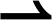 (базовый уровень)Правильное решение каждого из заданий 1—20 оценивается 1 баллом. Задание	считается	выполненным	верно,	если	экзаменуемый	дал правильныйответ в виде целого числа или конечной десятичной дроби, или последовательности цифр.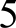 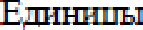 343676900149162?3649318 I110012114416919622525626933436124004414Ѕ4539576635676729764641390096110241089115612251296136914441?? 141600168117ЫІ164919363025? 116320933042401525003601?7O4360939163035313632493364346163600372136-t43969409642254356445946244761749003041518433295476562557765929605462418ЫІ006561672466897056722573967569774479? 198100528154645649563690259216940996049501